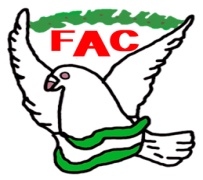 ELECCIONES 2024FEDERACIÓN ANDALUZA DE COLOMBICULTURAPRESENTACIÓN DE CANDIDATURA A LA  PRESIDENCIA DE LA FEDERACIÓND. ________________________________, con D.N.I.__________, con domicilio en ________________, calle _______________ nº _____ y teléfono nº ____________, (si es el caso) actuando en calidad de _______________del Club Deportivo ________________. SOLICITA:	Sea admitida mi candidatura a la  Presidencia de la Federación Andaluza de Colombicultura, en las próximas elecciones que se van a celebrar, para lo cual, cumpliendo los requisitos establecidos por el artículo 25.1 de la Orden de 11 de marzo de 2016, por la que se regulan los procesos electorales de las federaciones deportivas andaluzas, y por el Decreto 41/2022 de 8 de marzo, por el que se regulan las Entidades Deportivas de Andalucía y se establece la estructura y régimen de funcionamiento del Registro Andaluz de Entidades Deportivas, se acompaña la siguiente documentación: (Señalar con una X según el caso).Fotocopia del D.N.I o pasaporte.Certificado expedido por la  Secretaría de la Comisión Electoral Federativa, acreditativo de ser persona miembro de la Asamblea General de la Federación.Propuesta avalada, como mínimo, por el 15% de los miembros de la misma.Caso de candidatura propuesta por un Club Deportivo: Fotocopia del D.N.I o pasaporte de la persona  interesada.Escrito suscrito por el las personas que ostentan la Presidencia y Secretaría del Club Deportivo proponiendo la candidatura, a la que se acompaña documentación acreditativa de los cargos que éstas ostentan y fotocopia de su D.N.I. o pasaporte.Acreditación de que la persona candidata es socio o socia del club y tiene la condición de elegible._________________ , a ____, de _________________ de _______LA PERSONA INTERESADA,